Карта урока для организации занятий с использованиемэлектронного обучения и дистанционных образовательных технологий              Вопросы можно задать по адресу электронной почты:               o1ka@ro.ru 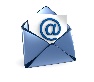 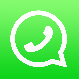 или в  мессенджере               WhattsApp:  +7 928 965 11 99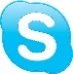                    в онлайн:               Skype        https://join.skype.com/h3dvDa2AQNi4с  11.00. до  13.50. (время фактического проведения урока), с  13.00. до  14.00.  (часы  неаудиторной  занятости,  проведение  индивидуальнойконсультации)Выполненное практическое задание необходимо предоставить в любом доступном формате (скан, фотография, документ MS Word; указывается вариант, которым владеет учитель и учащиеся (группы учащихся)):письмом на адрес электронной почты для обратной связи;сообщением в сообщением на странице  ВКонтакте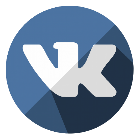 При отправке ответа в поле «Тема письма» и названии файла укажите свои данные: класс, учебный предмет, фамилию, имя и отчество.Теоретические знания.             Любое художественное произведение является и своеобразной этической программой, которая отображает авторские ценностные ориентиры, и эстетическим объектом, представляющим собой сообщение на особом языке, взаимосвязь эстетических знаков.          Определение общего характера фразеологизму дал Ш.Балли: «сочетания, прочно вошедшие в язык, называются фразеологическими оборотами». Исследователи В.Л.Архангельский, С.Г.Гаврин, В.Н.Телия определяют фразеологизм как языковую единицу, для которой характерны такие второстепенные признаки как метафоричность, эквивалентность, синонимичность слову.          В своей работе «Фразеология современного русского языка» Н.М.Шанский дает следующее определение: «Фразеологический оборот – это воспроизводимая в готовом виде языковая единица, состоящая из двух или более ударных компонентов словного характера, фиксированная по своему значению, составу и структуре». Лингвист полагает, что основным свойством фразеологического оборота является его воспроизводимость, так как фразеологизмы не создаются в процессе общения, а воспроизводятся как готовые целостные единицы.           Фразеологизмы являются значимыми языковыми единицами, для которых характерно собственное значение, независимое от значений составляющих их компонентов. Фразеологические обороты состоят из одних и тех же компонентов, располагающихся друг за другом в строго установленном порядке. В некоторых из них отмечается различное расположение составных частей: сгореть со стыда – со стыда сгореть, тянуть волынку - волынку тянуть, в таких фразеологизмах местоположение образующих их слов закреплено в двух одинаково возможных вариантных формах. Фразеологизмы отличает непроницаемость структуры.           Знание фразеологии, понимание ее при чтении художественной литературы, а также правильное употребление является одним из показателей хорошего владения русским языком.          Фразеологизмы можно расшифровать – заменить их общеупотребительными словами, то есть подобрать нейтральные синонимы: трескучий мороз значит сильный мороз, бежать во все лопатки, значит бежать очень быстро. Однако при такой расшифровке происходит неизбежная утрата: выражение теряет образность, следовательно, метафоричность, экспрессивность и эмоциональность.
2) Практические навыки.Определите лексическое значение фразеологизмов и составьте с ними предложение :Без царя в голове                                                            дело в шляпеКозёл отпущения                                                             метать громы и молнииПотерпеть фиаско                                                            потёмкинские деревниСражаться с ветряными мельницами                         шапками закидатьЯблоко раздора                                                                нить ариадныЖить на широкую ногу                                                    как мамай прошёлГлас вопиющего в пустыни                                                         глухая тетеряДомашняя работа:  написать 10 фразеологизмов с объяснением.УчительКошевая Ольга ВикторовнаПредметРодная литератураКласс9  класс «Б»Дата проведения урока16.05.20.Тема урокаПовторение изученного.Основные изучаемые вопросыОсобенности фразеологии как науки. Изучение типов фразеологизмов.Ссылка на эл. платформу             WhattsApp:  +7 928 965 11 99Тип урокаофлайнФорма обратной связиПисьменные работыЗаданияЗадания1)Чтение конспекта.2) Выполнение упражнения на лексическое значение.3) Выполнение упражнения( нахождение антонимов)Домашнее заданиеВыписать фразеологизмы из предложений.Критерии оценивания«5» - 100-90% ; «4» - 89-70%;  «3» - 69-30%.